Publicado en Madrid el 13/12/2017 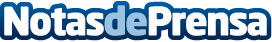 La calidad de la formación: clave para encontrar trabajo de auxiliar de enfermeríaGES Formación se compromete con la calidad de sus cursos sanitarios para que sus alumnos encuentren trabajo de auxiliar de enfermeríaDatos de contacto:GES FormaciónNota de prensa publicada en: https://www.notasdeprensa.es/la-calidad-de-la-formacion-clave-para Categorias: Cursos http://www.notasdeprensa.es